提醒的話：1. 請同學詳細填寫，這樣老師較好做統整，學弟妹也較清楚你提供的意見，謝謝！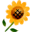 2. 甄選學校、科系請填全名；甄選方式與過程內容書寫不夠請續寫背面。         3. 可直接上輔導處網站https://sites.google.com/a/yphs.tw/yphsc/「甄選入學」區下載本表格，    以電子檔郵寄至yphs316@gmail.com信箱，感謝你！　　　　　              甄選學校甄選學校國立臺灣海洋大學國立臺灣海洋大學國立臺灣海洋大學國立臺灣海洋大學甄選學系甄選學系生命科學暨生物科技學系生命科學暨生物科技學系學生學測分數國英數社自總■大學個人申請□科技校院申請入學□軍事校院■大學個人申請□科技校院申請入學□軍事校院■大學個人申請□科技校院申請入學□軍事校院■正取□備取    名□未錄取 ■正取□備取    名□未錄取 學測分數12159131261■大學個人申請□科技校院申請入學□軍事校院■大學個人申請□科技校院申請入學□軍事校院■大學個人申請□科技校院申請入學□軍事校院■正取□備取    名□未錄取 ■正取□備取    名□未錄取 甄選方式與過程■面試佔(  40  %) 一、形式：（教授：學生）人數=（ 3：1 ），方式：  單獨面試，共10分鐘     二、題目：對FB之看法。對弱科的補救辦法。對食安醜聞之看法。問教授一個問題。申請了哪幾所大學？對糖尿病而言，食品科學及本系何者重要？原因？是否應該辦理面試？■審查資料佔(  20  %)   或  □術科實作佔(      %)  或  □筆試佔(     %)□其他佔(      %)請註明其他方式，如：小論文 ■面試佔(  40  %) 一、形式：（教授：學生）人數=（ 3：1 ），方式：  單獨面試，共10分鐘     二、題目：對FB之看法。對弱科的補救辦法。對食安醜聞之看法。問教授一個問題。申請了哪幾所大學？對糖尿病而言，食品科學及本系何者重要？原因？是否應該辦理面試？■審查資料佔(  20  %)   或  □術科實作佔(      %)  或  □筆試佔(     %)□其他佔(      %)請註明其他方式，如：小論文 ■面試佔(  40  %) 一、形式：（教授：學生）人數=（ 3：1 ），方式：  單獨面試，共10分鐘     二、題目：對FB之看法。對弱科的補救辦法。對食安醜聞之看法。問教授一個問題。申請了哪幾所大學？對糖尿病而言，食品科學及本系何者重要？原因？是否應該辦理面試？■審查資料佔(  20  %)   或  □術科實作佔(      %)  或  □筆試佔(     %)□其他佔(      %)請註明其他方式，如：小論文 ■面試佔(  40  %) 一、形式：（教授：學生）人數=（ 3：1 ），方式：  單獨面試，共10分鐘     二、題目：對FB之看法。對弱科的補救辦法。對食安醜聞之看法。問教授一個問題。申請了哪幾所大學？對糖尿病而言，食品科學及本系何者重要？原因？是否應該辦理面試？■審查資料佔(  20  %)   或  □術科實作佔(      %)  或  □筆試佔(     %)□其他佔(      %)請註明其他方式，如：小論文 ■面試佔(  40  %) 一、形式：（教授：學生）人數=（ 3：1 ），方式：  單獨面試，共10分鐘     二、題目：對FB之看法。對弱科的補救辦法。對食安醜聞之看法。問教授一個問題。申請了哪幾所大學？對糖尿病而言，食品科學及本系何者重要？原因？是否應該辦理面試？■審查資料佔(  20  %)   或  □術科實作佔(      %)  或  □筆試佔(     %)□其他佔(      %)請註明其他方式，如：小論文 ■面試佔(  40  %) 一、形式：（教授：學生）人數=（ 3：1 ），方式：  單獨面試，共10分鐘     二、題目：對FB之看法。對弱科的補救辦法。對食安醜聞之看法。問教授一個問題。申請了哪幾所大學？對糖尿病而言，食品科學及本系何者重要？原因？是否應該辦理面試？■審查資料佔(  20  %)   或  □術科實作佔(      %)  或  □筆試佔(     %)□其他佔(      %)請註明其他方式，如：小論文 ■面試佔(  40  %) 一、形式：（教授：學生）人數=（ 3：1 ），方式：  單獨面試，共10分鐘     二、題目：對FB之看法。對弱科的補救辦法。對食安醜聞之看法。問教授一個問題。申請了哪幾所大學？對糖尿病而言，食品科學及本系何者重要？原因？是否應該辦理面試？■審查資料佔(  20  %)   或  □術科實作佔(      %)  或  □筆試佔(     %)□其他佔(      %)請註明其他方式，如：小論文 ■面試佔(  40  %) 一、形式：（教授：學生）人數=（ 3：1 ），方式：  單獨面試，共10分鐘     二、題目：對FB之看法。對弱科的補救辦法。對食安醜聞之看法。問教授一個問題。申請了哪幾所大學？對糖尿病而言，食品科學及本系何者重要？原因？是否應該辦理面試？■審查資料佔(  20  %)   或  □術科實作佔(      %)  或  □筆試佔(     %)□其他佔(      %)請註明其他方式，如：小論文 ■面試佔(  40  %) 一、形式：（教授：學生）人數=（ 3：1 ），方式：  單獨面試，共10分鐘     二、題目：對FB之看法。對弱科的補救辦法。對食安醜聞之看法。問教授一個問題。申請了哪幾所大學？對糖尿病而言，食品科學及本系何者重要？原因？是否應該辦理面試？■審查資料佔(  20  %)   或  □術科實作佔(      %)  或  □筆試佔(     %)□其他佔(      %)請註明其他方式，如：小論文 ■面試佔(  40  %) 一、形式：（教授：學生）人數=（ 3：1 ），方式：  單獨面試，共10分鐘     二、題目：對FB之看法。對弱科的補救辦法。對食安醜聞之看法。問教授一個問題。申請了哪幾所大學？對糖尿病而言，食品科學及本系何者重要？原因？是否應該辦理面試？■審查資料佔(  20  %)   或  □術科實作佔(      %)  或  □筆試佔(     %)□其他佔(      %)請註明其他方式，如：小論文 ■面試佔(  40  %) 一、形式：（教授：學生）人數=（ 3：1 ），方式：  單獨面試，共10分鐘     二、題目：對FB之看法。對弱科的補救辦法。對食安醜聞之看法。問教授一個問題。申請了哪幾所大學？對糖尿病而言，食品科學及本系何者重要？原因？是否應該辦理面試？■審查資料佔(  20  %)   或  □術科實作佔(      %)  或  □筆試佔(     %)□其他佔(      %)請註明其他方式，如：小論文 心得與建議◎備審資料製作建議：  凸顯自己的特色，使教授有問題可問。◎整體準備方向與建議： 熟讀自己的備審，可以和學長姐聊天消除緊張。◎備審資料製作建議：  凸顯自己的特色，使教授有問題可問。◎整體準備方向與建議： 熟讀自己的備審，可以和學長姐聊天消除緊張。◎備審資料製作建議：  凸顯自己的特色，使教授有問題可問。◎整體準備方向與建議： 熟讀自己的備審，可以和學長姐聊天消除緊張。◎備審資料製作建議：  凸顯自己的特色，使教授有問題可問。◎整體準備方向與建議： 熟讀自己的備審，可以和學長姐聊天消除緊張。◎備審資料製作建議：  凸顯自己的特色，使教授有問題可問。◎整體準備方向與建議： 熟讀自己的備審，可以和學長姐聊天消除緊張。◎備審資料製作建議：  凸顯自己的特色，使教授有問題可問。◎整體準備方向與建議： 熟讀自己的備審，可以和學長姐聊天消除緊張。◎備審資料製作建議：  凸顯自己的特色，使教授有問題可問。◎整體準備方向與建議： 熟讀自己的備審，可以和學長姐聊天消除緊張。◎備審資料製作建議：  凸顯自己的特色，使教授有問題可問。◎整體準備方向與建議： 熟讀自己的備審，可以和學長姐聊天消除緊張。◎備審資料製作建議：  凸顯自己的特色，使教授有問題可問。◎整體準備方向與建議： 熟讀自己的備審，可以和學長姐聊天消除緊張。◎備審資料製作建議：  凸顯自己的特色，使教授有問題可問。◎整體準備方向與建議： 熟讀自己的備審，可以和學長姐聊天消除緊張。◎備審資料製作建議：  凸顯自己的特色，使教授有問題可問。◎整體準備方向與建議： 熟讀自己的備審，可以和學長姐聊天消除緊張。E-mail手機